i en affärPHRASES COURANTES 1COMMUNICATION; rencontre 1ALLER AU RESTAURANTFAIRE LES COURSES 1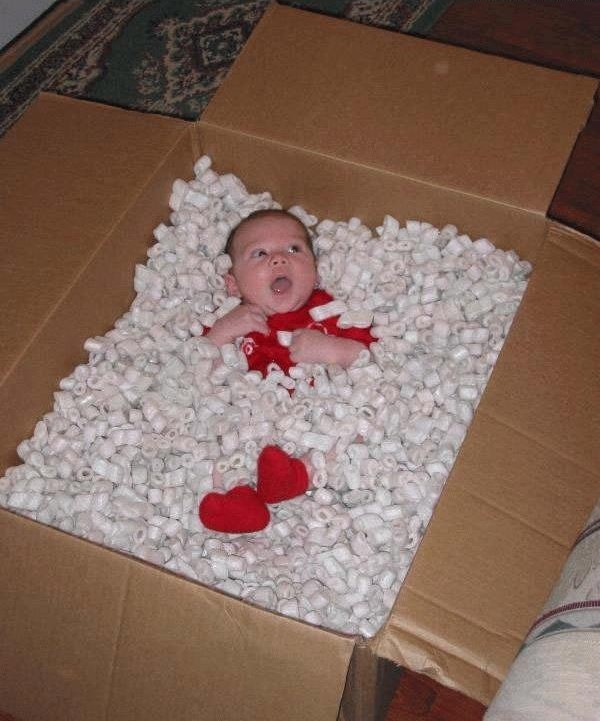 contrôle de français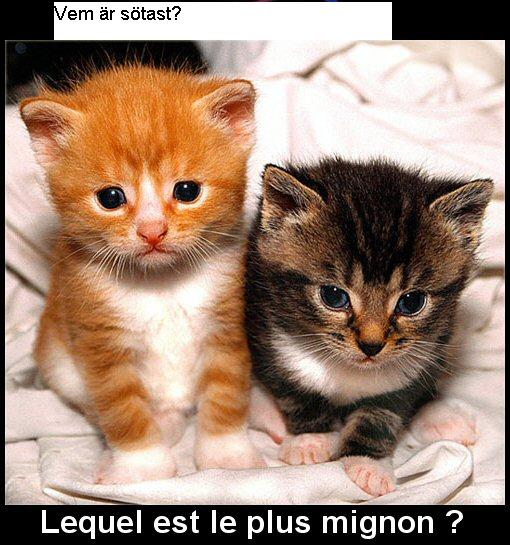 bonne chance!!! Stéphanecontrôle de françaisniveau 3bonne chance!!! Stéphanecontrôle de français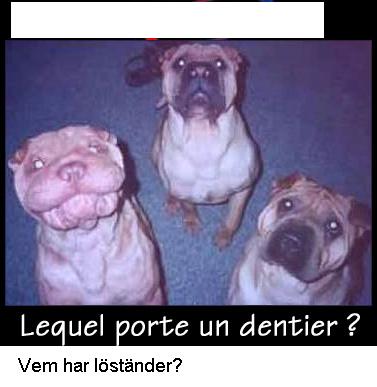 prénom.........................................................résultat............................prénom.........................................................résultat............................prénom.........................................................résultat............................prénom.........................................................résultat............................bonne chance!!! Stéphane1Godkväll! Kan jag hjälpa er?2Godkväll! Ja, jag letar efter en snygg byxa till mig.3Javisst. Vilken storlek har ni?4Jag har 60 tror jag.5Ok, vilken färg önskar ni?6Jag vet inte men jag avskyr blått och svart.7Jaha, här har vi en snygg randig byxa. Vi har gröna, vita och röda byxor i den modellen.8Nej, jag föredrar rutiga byxor eller har ni prickiga byxor i samma modell?9Nej, tyvärr. men här har vi en annan snygg brun byxa.10Ja, den är snygg.11Vill ni prova den?12Ja, gärna. Jag skulle vilja prova den. Var är provhytterna?13Provhytterna är längst in till vänster, bakom tröjorna.14Ok, tack15Jaha, hur passar byxorna?16Perfekt! Kanske lite breda, men jag tycker om den här byxan. Jag tar den.17Javisst. Vilken tur. Den är på rea idag.18Jaha, vad kostar den?19Den kostar bara 11,50 euro.20Utmärkt. Här har ni 20 euro.21Tack så mycket och varsågod er växel.22Tack. Hej då och ha en trevlig kväll!23Hej då och tack detsamma!24en blå tröja25en gul blus26en ful keps27jag vill bara titta lite28finns det inga andra modeller?29önskar ni något annat?30skjortan är för liten1Finns det en bank i närheten?2Ja, gå rakt fram och sväng till höger vid trafikljusen.3Nej, banken ligger långt härifrån.4Ursäkta fröken jag skulle vilja växla dessa resecheckar.5Kan jag få se er legitimation?6Är det stängt i morgon?7Har ni öppet på lördag?8Är det öppet i kväll?9Hur dags stänger ni?10Hejsan! Jag skulle vilja ha en snygg skjorta. 13Jag vill titta lite först.14Har ni billiga t-shirtar?19Den här är snyggare än den där.20Jag föredrar den gröna tröjan.21Var kommer ni ifrån?22Vi är från Sverige.23Jaha, vad gör ni här?24Är ni på semester här?25Vi är på skolresa.26Hur länge då?27Vad tycker ni om Paris?28Det är vackert, fult, skitigt, rent, häftigt, stort29Har ni frimärken här?30Nej, tyvärr.31Ursäkta mig frun, jag är vilse, finns det någon tunnelbanestation i närheten?32Jag letar efter…….33Det är roligt.34Kan jag få rumsnyckel 35 tack.35Det är något fel i badrummet.36Vi har inget toalettpapper.37Kan man ringa från rummet?38Ställ era väskor där borta.39Nej tack. Jag har inga pengar.40Jag förstår inte.41Ingen orsakpartirvouloirsavoirjejejetututuilililnousnousnousvousvousvousilsilsilshej, vad heter du?jag heter Amélie och vad heter du?jag heter Sébastien; är du inte härifrån?nej, jag kommer inte härifrånvarifrån kommer du då? från USA?nej, jag är från Sverigevad! bor du i Sverige!javisst, känner du till Sverige?inte alls, i vilken stad bor du?jag bor i Köpingok, vad gör du här?jag är på semester här med min klassjaha, du är på skolresa alltså?ja, just deti vilken klass går du?jag går i 9:an och du?jag går i 3:an på gymnasietär det jobbigt i skolan?ja, det är tråkigtjag gillar inte heller skolanvad har du besökt i Paris då?idag har vi besökt Notre Dame och i går besökte vi Eiffeltornetunderbart, vad tycker du om Paris då?det är en vacker stad men det är väldigt stortja, har du besökt Louvren då?ja, i morse besökte vi Louvrenvad tycker du om Louvren?det är fint men lite jobbigtjag älskar Louvrenbor du i Paris?nästan, jag bor i förortenhar du syskon?nej, jag har inga syskon, har du?ja, jag har en brorär det fint i Sverige?ja, det är ett vackert landjag skulle vilja åka till Sverige en dagjag bjuder dig till Sverigehäftigt! jag kommer!nu måste jag gåvad ska ni göra i kväll?vi skall titta på Sacré-Coeur och äta middag vid foten av Sacré-Coeurha en trevlig kväll dåja tack, tack det sammaDIALOGUE niveau 3Hälsa på varandra !fråga hur ni mår och svararäkna 0-10räkna upp dagarnafråga om kompisen har syskonräkna 11-20fråga vad kompisen gillarräkna upp månadernafråga vilken dag det är idagfråga hur gammal kompisen ärräkna upp minst 8 färgerfråga vad det är för väderfråga vad det är för datumfråga om kompisen gillar hundarfråga om kompisen gillar katterräkna upp så många djur som möjligt på franskafråga om kompisen har en hästfråga om kompisen är franskräkna 10-talen 10-100tala om vad du gillar för matsäg att du inte mår braräkna upp 8 väderuttrycksäg att du inte gillar fisksäg att du har två brödersäg att du har en systerpeka på en dator och fråga vad det ärpeka på någon i klassen och fråga vem det ärräkna upp „jag är, du är“ etcsäg att du har långt hårsäg att du har rakt hårräkna upp „jag har, du har“ etcsäg att du är tröttfråga vad klockan ärsäg att klockan är 17.00säg att klockan är 19.20säg att klockan är 22.35önska varandra en bra dag!1Hejsan ! Jag skulle vilja äta middag.2Vi har ett bord därborta.3Kan jag få matsedeln tack ?4Har ni bestämt er ?5Ja, till förrätt tar jag sniglar.6Och till varmrätt ?7Jag skulle vilja ha en köttbit.8Vilken stekning ?9Välstekt tack.10Och vad vill ni dricka ? (Och till dryck ?)11Jag tar en flaska mineralvatten med kolsyra.12Smakade det bra ?13Kan jag få notan tack !14Här är notan15Tack och god kväll.1Hejsan herrn! Jag skulle vilja ha 5 skivor skinka och tre kycklingar, tack.2Hejsan fröken! Var det bra så?3Jag tar 150 grodlår också. Och sedan skulle jag vilja ha ost.4Javisst. Vad vill ni ha för ost?5Jag tar en stor bit camembert, ett kilo av reblochon och en liten bit Grevé.6Jaha, var det allt?7Ja tack vad kostar det?8Det blir 11,20 Euro tack.9Här är 12 Euro.10Tack och här är er växel. Hej då och ha en trevlig dag!11Hej då och tack detsamma.